Thu Thuế Để Xây Dựng Các Trung Tâm Chăm Sóc Khủng Hoảng (Crisis Care Centers)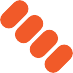 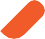 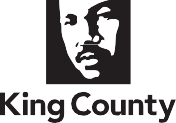 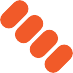 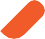 Nhằm tạo ra một mạng lưới các trung tâm chăm sóc khủng hoảng trong khu vực, gìn giữ và tăng cường số giường điều trị nội trú, và đầu tư vào một lực lượng lao động đông đảo trong ngành sức khỏe hành vi.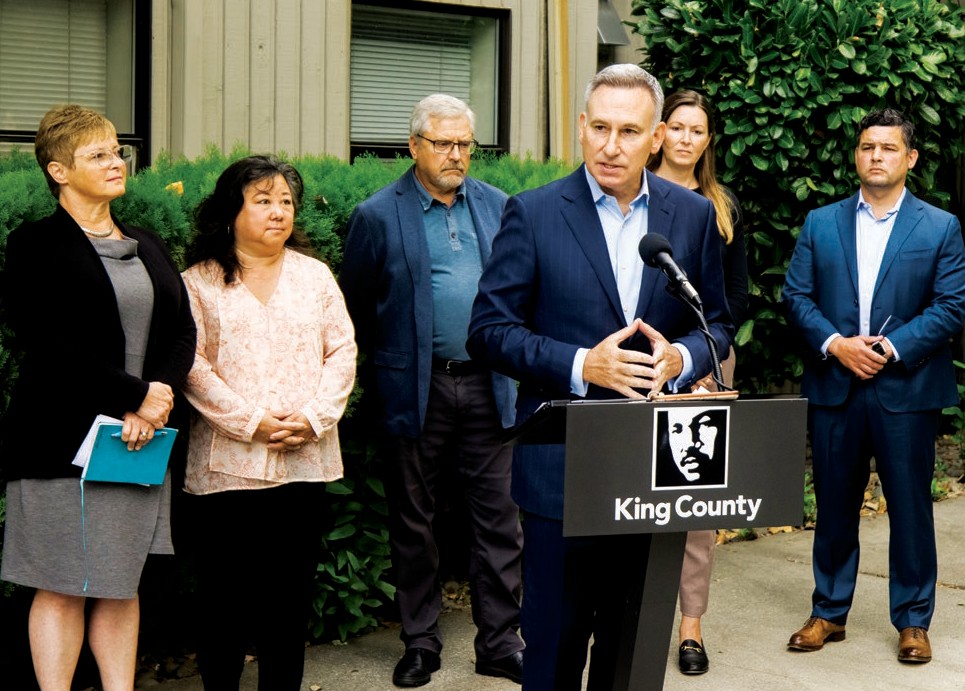 Quận King Đã mất một phần ba số giường điều trị nội trú tại thời điểm mà khu vực của chúng ta cần nhiều cơ sở chăm sóc sức khỏe hành vi hơn.Các cơ sở điều trị nội trú cung cấp: Họp báo tại Cascade HMột môi trường điều trị 24/7 đem đến sự an toàn và hỗ trợ để mọi người có thể nhận được các dịch vụ chuyên sâu để vượt qua cơn khủng hoảng và phục hồi sau khi có các vấn đề sức khỏe hành vi.Tiếp cận sự điều trị và phục hồi trong một môi trường dựa vào cộng đồng, tránh hoặc rút ngắn thời gian nằm viện mà sẽ tốn kém hơnĐiều trị lâu dài thay vì ngồi tù hoặc ở bệnh viện tâm thầnĐiều trị nội trú sẽ hỗ trợ mọi người trong hành trình phục hồi của họ bằng cách giúp họ xác định và vượt qua các rào cản để có lại các kỹ năng sống cơ bản cũng như phát triển và thực hành các kỹ năng đó. Hướng tới việc ở lại lâu hơn, điều trị nội trú có thể là phương pháp điều trị tốt nhất và hiệu quả nhất về chi phí. Người nhận điều trị được cung cấp bữa ăn, nhận lời nhắc cho các hoạt động sống hàng ngày như tắm rửa, giặt giũ, ăn uống, uống bất kỳ loại thuốc theo toa nào, dọn dẹp phòng của họ, lên lịch và tham dự các cuộc hẹn với bác sĩ, tham dự các cuộc họp nhóm tại chỗ và tham gia vào những buổi đi chơi.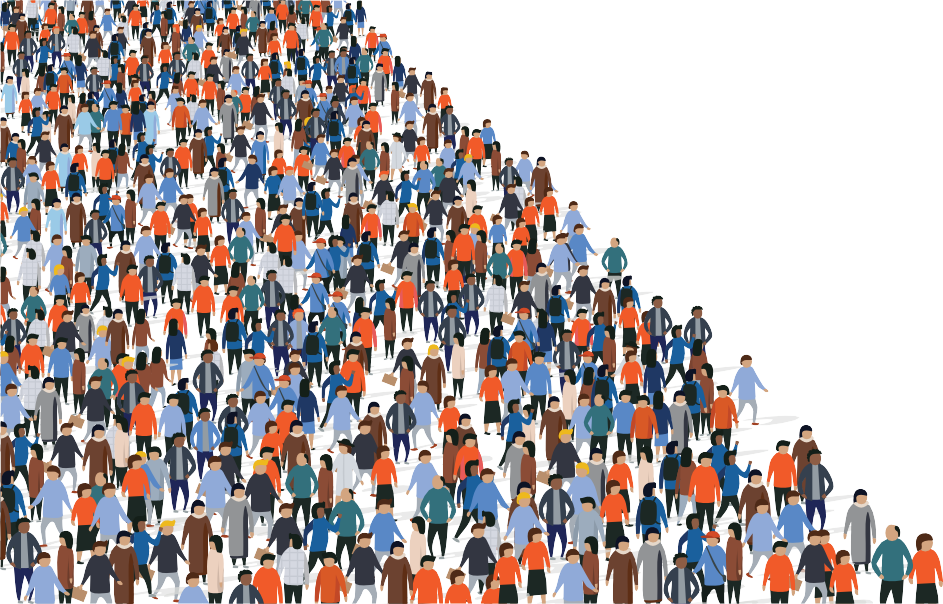 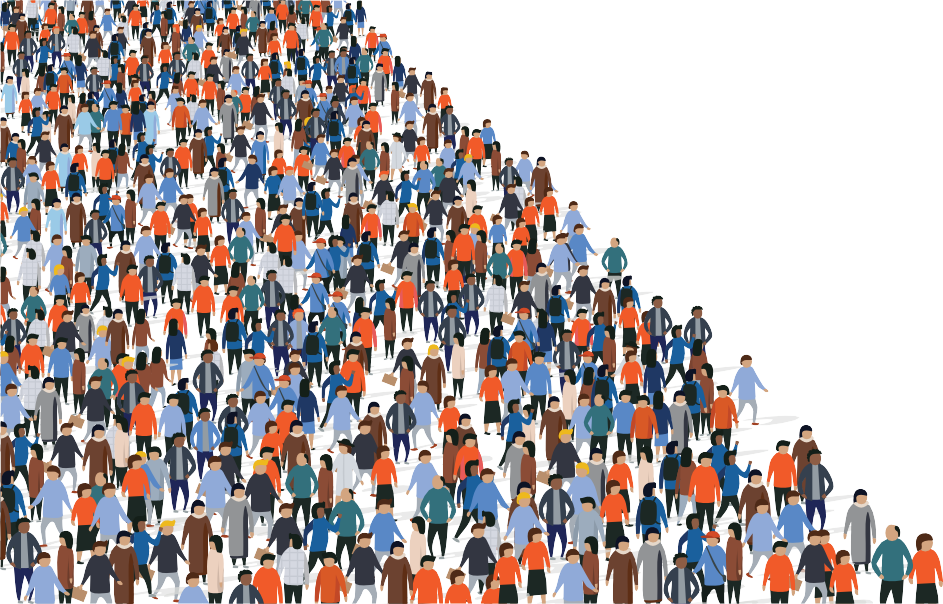 Không đủ sức chứa đồng nghĩa với việc không được chăm sócQuận King đang nhanh chóng mất đi sức chứa để điều trị nội trú do chi phí vận hành ngày càng tăng và các cơ sở cũ kỹ cần được sửa chữa hoặc thay thế. Ngay từ đầu, quận hạt đã không có đủ giường điều trị nội trú.Việc Thu Thuế để Xây Dựng Các Trung Tâm Chăm Sóc Khủng Hoảng sẽ cung cấp kinh phí để khôi phục lại mức độ điều trị sức khỏe tâm thần nội trú như năm 2018. Khoản thuế này sẽ duy trì các cơ sở hiện được cấp phép mà có thể đã phải đóng cửa, khôi phục các cơ sở gần đây đã đóng cửa nếu có thể, và tạo ra các cơ sở mới bằng cách: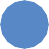 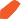 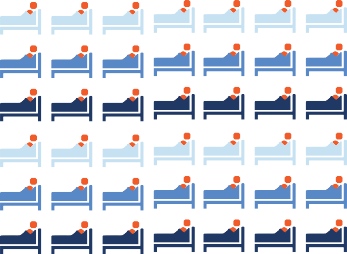 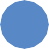 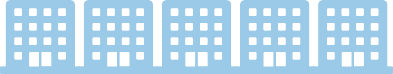 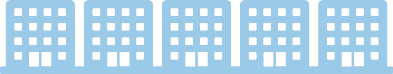 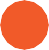 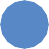 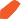 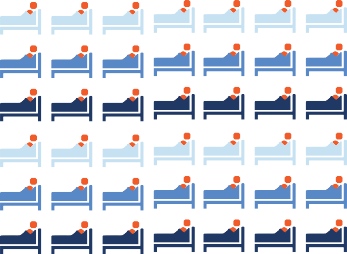 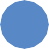 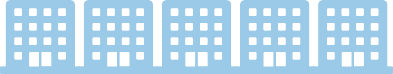 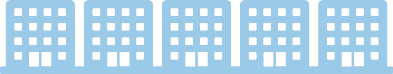 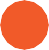 Sức chứa hiện tại của các cơ sở điều trị nội trú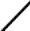 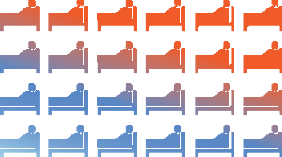 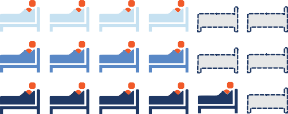 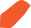 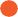 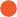 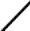 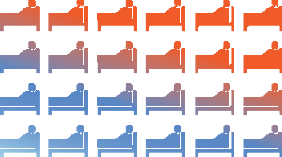 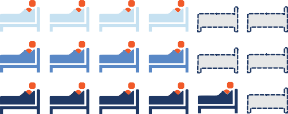 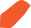 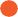 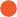 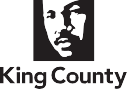 